                                   מדינת ישראל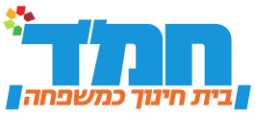 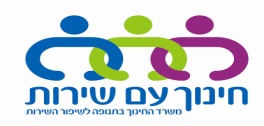 משרד החינוך מינהל החינוך הדתיהפיקוח  על הוראת תלמוד ותושבע"פשאלות מיומנות [והבנה] בגמראהכנה לקראת המבחן בתושבע"פ כיתה ו'- תשע"ההבהרה: המשימות הן לפי מפרט המיומנויות למבחן. עם זאת, במבחן השאלות רובן תהיינה רב בררתיות. החומר למבחןמסכת בבא מציעא, פרק שני – אלו מציאות , מדף כ"א ע"א (מהמשנה) עד דף כ"ב ע"ב (עד: "אמר ליה אסירן")                                                                                                                                          [חוץ מדף  כב ע"א מהמילים: "תא שמע עודהו הטל" עד דף כב ע"ב המילים: "אף כי יותן נמי לדעת"]המיומנויות הנדרשות במבחןשפת הגמרא – מונחי יסוד, מילים נפוצות ושימושיות בארמית; זיהוי פסוקים המובאים בגמרא; מבנה הגמרא – קושיה, תירוץ, הוכחה, סתירה, מחלוקת; מבוא לתושבע"פ – זיהוי תנא, אמורא.שאלות לדוגמה"מצא פרות מפוזרים וכמה אמר רבי יצחק קב בארבע אמות"                                            בציטוט שלפניך יש שאלה ותשובה. הקף בעיגול את המילה או המילים של השאלהזיהוי מבנה הגמרא: שאלה ותשובהכתוב האם רבי יצחק המופיע בציטוט הוא תנא או אמורא.                                                                                                                                                                              מבוא לתושבע"פכאשר מופיע בגמרא הביטוי "תא שמע" זה אומר שהגמרא רוצה  [סמן את התשובה הנכונה]                                                                                                                 א. להקשות קושיה  ב. להוכיח הוכחה ג. שנלמד מחלוקת אמוראים  ד. שנלמד דברי תנאים                                       הכרת מונחי יסוד לפניך שתי רשימות באחת מילים מהגמרא ובשניה מילים בעברית. העבר קו בין המילים מהגמרא לבין התרגום הנכון שלהן         בציר				שמא         טפי				פחות	        נפיש				מרובה	      דילמא				יותר                                                                             הכרת מילים נפוצות"תא שמע פירות מפוזרין הא לא ידע דנפל מיניה הא אמר רב עוקבא בר חמא הכא במכנשתא דבי דרי עסקינן דאבידה מדעת היא"                                                        בציטוט שלפניך יש הוכחה ויש דחיה של ההוכחה. העבר קו מתחת לשתי המילים הראשונות של הדחיה של ההוכחה.   זיהוי מבנה הגמרא: הוכחה ודחיה"תא שמע פירות מפוזרין הא לא ידע דנפל מיניה הא אמר רב עוקבא בר חמא הכא במכנשתא דבי דרי עסקינן דאבידה מדעת היא"סמן שלושה משפטים נכונים: "תא שמע פירות מפוזרין" – פירוש משפט זה הוא: בוא ושמע קושיה מהמילים פרות מפוזרין  "תא שמע פירות מפוזרין"- פירוש משפט זה הוא: בוא ושמע  הוכחה מהמילים פרות מפוזרין המופיעות ב המשנה שלנו"הא לא ידע דנפל מיניה" - מטרת משפט זה להוכיח  שיאוש שלא מדעת הרי אלו שלו כמו רבא."הא לא ידע דנפל מיניה" - מטרת משפט זה להוכיח  שיאוש שלא מדעת חייב להכריז כמו אביי. הכא במכנשתא דבי דרי עסקינן דאבידה מדעת היא"- כוונת משפט זה היא: שבאבידה מדעת  כולם מסכימים שהוי יאוש. הכא במכנשתא דבי דרי עסקינן דאבידה מדעת היא"- לפי דחיית הגמרא יוצא  שהלכה כרבא שיאוש מדעת הוי יאוש.        הבנה